Санаторно-курортное учреждение профсоюзов Республики Бурятия        «Б А Й К А Л К У Р О Р Т»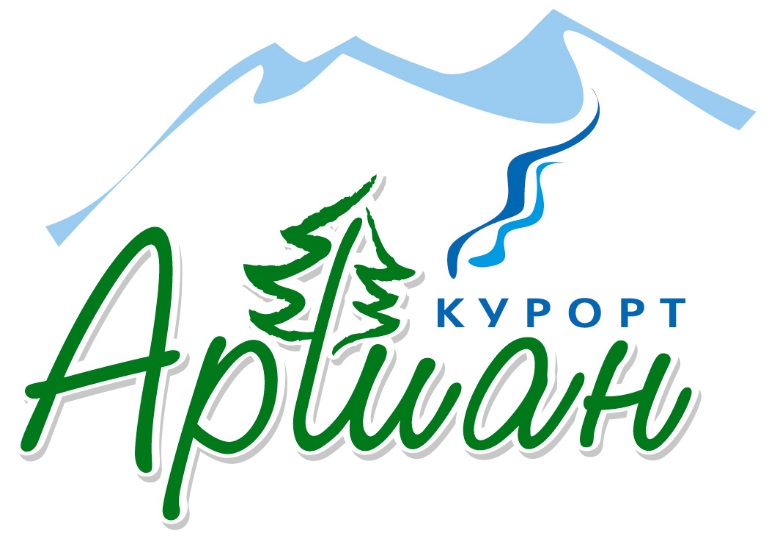 ЦЕНЫ для ПЕНСИОНЕРОВсо СКИДКОЙ 15%НА КОМПЛЕКСНЫЕ СТАНДАРТНЫЕПУТЕВКИс 18 февраля по 31 мая 2019г.Скидки предоставляются для физических лиц за наличный расчетпри предъявлении пенсионного удостоверения или достижения пенсионного возрастаКурорт «АРШАН»ЦЕНЫ ДЛЯ ПЕНСИОНЕРОВ со СКИДКОЙ 15%на санаторно-курортные и оздоровительные путевкис 18 февраля по 31 мая 2019г.*Путевка санаторно-курортная включает:1. Проживание согласно выбранной категории номера;2. Диетическое 5-ти разовое питание (6-ти разовое питание по назначению врача);3. Лечение по назначению врача (обязательно наличие санаторно-курортной карты).**Путевка на оздоровительный отдых включает:1. Проживание в номере согласно выбранной категории;2. Диетическое 5-ти разовое питание;3. Оздоровительные процедуры: Диетотерапия, Климатолечение, Терренкур, Питьевое лечение минеральной водой, Консультационный прием врача.  Путевка на оздоровительный отдых: срок лечения от 1 сутоксанаторий «САЯНЫ» - лечение заболевания органов пищеварения, кровообращения, обмена веществ (в том числе сахарный диабет I и II типа), мочевыделительной  и нервной систем, органов дыхания, костно-мышечной системы и соединительной тканисанаторий «САЯНЫ» - лечение заболевания органов пищеварения, кровообращения, обмена веществ (в том числе сахарный диабет I и II типа), мочевыделительной  и нервной систем, органов дыхания, костно-мышечной системы и соединительной тканисанаторий «САЯНЫ» - лечение заболевания органов пищеварения, кровообращения, обмена веществ (в том числе сахарный диабет I и II типа), мочевыделительной  и нервной систем, органов дыхания, костно-мышечной системы и соединительной тканисанаторий «САЯНЫ» - лечение заболевания органов пищеварения, кровообращения, обмена веществ (в том числе сахарный диабет I и II типа), мочевыделительной  и нервной систем, органов дыхания, костно-мышечной системы и соединительной тканисанаторий «САЯНЫ» - лечение заболевания органов пищеварения, кровообращения, обмена веществ (в том числе сахарный диабет I и II типа), мочевыделительной  и нервной систем, органов дыхания, костно-мышечной системы и соединительной тканисанаторий «САЯНЫ» - лечение заболевания органов пищеварения, кровообращения, обмена веществ (в том числе сахарный диабет I и II типа), мочевыделительной  и нервной систем, органов дыхания, костно-мышечной системы и соединительной тканисанаторий «САЯНЫ» - лечение заболевания органов пищеварения, кровообращения, обмена веществ (в том числе сахарный диабет I и II типа), мочевыделительной  и нервной систем, органов дыхания, костно-мышечной системы и соединительной тканисанаторий «САЯНЫ» - лечение заболевания органов пищеварения, кровообращения, обмена веществ (в том числе сахарный диабет I и II типа), мочевыделительной  и нервной систем, органов дыхания, костно-мышечной системы и соединительной тканисанаторий «САЯНЫ» - лечение заболевания органов пищеварения, кровообращения, обмена веществ (в том числе сахарный диабет I и II типа), мочевыделительной  и нервной систем, органов дыхания, костно-мышечной системы и соединительной тканиКатегория номерасанатория «САЯНЫ» Цена указана в рублях на 1человека за 1 сутки Цена указана в рублях на 1человека за 1 сутки Цена указана в рублях на 1человека за 1 сутки Цена указана в рублях на 1человека за 1 сутки Цена указана в рублях на 1человека за 1 сутки Цена указана в рублях на 1человека за 1 сутки Цена указана в рублях на 1человека за 1 сутки Цена указана в рублях на 1человека за 1 суткиКатегория номерасанатория «САЯНЫ»Путевка санаторно-курортная* (питание, проживание, лечение)Путевка санаторно-курортная* (питание, проживание, лечение)Путевка санаторно-курортная* (питание, проживание, лечение)Путевка санаторно-курортная* (питание, проживание, лечение)Путевка на оздоровительный отдых** (питание, проживание)Путевка на оздоровительный отдых** (питание, проживание)Путевка на оздоровительный отдых** (питание, проживание)Путевка на оздоровительный отдых** (питание, проживание)Категория номерасанатория «САЯНЫ»1койко/день10 дней12 дней15 дней1койко/день10 дней12 дней15 днейЛюкс 4-х местный 3-х комнатн.                                                                          2 основных места37403740044880561002805280503366042075            2 дополнительных места306030600367204590021252125025500318753-х местный  2-х комнатный    № 429, 431, 433, 515, 516, 521229122910274923436513561356016272203402-х местный 2-х комнатный306030600367204590021252125025500318752-х комнатный номер (двуспальная кровать) на 1 чел.331533150397804972523802380028560357002-х комнатный номер (двусп. Кровать) на 2 чел.с каждого289028900346804335019551955023460293252-х местный с душем №239,240246524650295803697515301530018360229502-х местный номер с душем (секция на 4 человека)229122910274923436513561356016272203402-х местный номер без душа221022100265203315012751275015300191251-но местный с душем № 219280528050336604207518701870022440280501-но местный номер (секция на 2 человека)263526350316203952517001700020400255001-но местный без душа25502550030600382501615161501938024225Лечение93593501122014025Питание6806800816010200 Завтрак- 184р., Обед-285р., Ужин -211р. Завтрак- 184р., Обед-285р., Ужин -211р. Завтрак- 184р., Обед-285р., Ужин -211р. Завтрак- 184р., Обед-285р., Ужин -211р.Низкокалорийное питание490490058807350Категория номераСтоимость проживания в сутки (руб.)Люкс 4-х местный  3-х комнатный                    2 основных места                                                                             2125                                                                    2 дополнительных места14453-х местный  2-х комнатный            № 429, 431, 433, 515, 516, 5216762-х местный повышенной комфортности14452-х местный номер с душем (секция на 4 человека)6762-х местный номер без душа5951-но местный номер (секция на 2 человека)10201-но местный без душа 935санаторий «АРШАН» - лечение заболевания органов пищеварения, кровообращения, обмена веществ (в т.ч. сахарный диабет I и II типа), мочевыделительной и нервной систем, органов дыхания, костно-мышечной системы и соединительной тканисанаторий «АРШАН» - лечение заболевания органов пищеварения, кровообращения, обмена веществ (в т.ч. сахарный диабет I и II типа), мочевыделительной и нервной систем, органов дыхания, костно-мышечной системы и соединительной тканисанаторий «АРШАН» - лечение заболевания органов пищеварения, кровообращения, обмена веществ (в т.ч. сахарный диабет I и II типа), мочевыделительной и нервной систем, органов дыхания, костно-мышечной системы и соединительной тканисанаторий «АРШАН» - лечение заболевания органов пищеварения, кровообращения, обмена веществ (в т.ч. сахарный диабет I и II типа), мочевыделительной и нервной систем, органов дыхания, костно-мышечной системы и соединительной тканисанаторий «АРШАН» - лечение заболевания органов пищеварения, кровообращения, обмена веществ (в т.ч. сахарный диабет I и II типа), мочевыделительной и нервной систем, органов дыхания, костно-мышечной системы и соединительной тканисанаторий «АРШАН» - лечение заболевания органов пищеварения, кровообращения, обмена веществ (в т.ч. сахарный диабет I и II типа), мочевыделительной и нервной систем, органов дыхания, костно-мышечной системы и соединительной тканисанаторий «АРШАН» - лечение заболевания органов пищеварения, кровообращения, обмена веществ (в т.ч. сахарный диабет I и II типа), мочевыделительной и нервной систем, органов дыхания, костно-мышечной системы и соединительной тканисанаторий «АРШАН» - лечение заболевания органов пищеварения, кровообращения, обмена веществ (в т.ч. сахарный диабет I и II типа), мочевыделительной и нервной систем, органов дыхания, костно-мышечной системы и соединительной тканисанаторий «АРШАН» - лечение заболевания органов пищеварения, кровообращения, обмена веществ (в т.ч. сахарный диабет I и II типа), мочевыделительной и нервной систем, органов дыхания, костно-мышечной системы и соединительной тканисанаторий «АРШАН» - лечение заболевания органов пищеварения, кровообращения, обмена веществ (в т.ч. сахарный диабет I и II типа), мочевыделительной и нервной систем, органов дыхания, костно-мышечной системы и соединительной тканисанаторий «АРШАН» - лечение заболевания органов пищеварения, кровообращения, обмена веществ (в т.ч. сахарный диабет I и II типа), мочевыделительной и нервной систем, органов дыхания, костно-мышечной системы и соединительной тканиКатегория номерасанатория «АРШАН»                        Цена указана в рублях на 1человека за 1 сутки                        Цена указана в рублях на 1человека за 1 сутки                        Цена указана в рублях на 1человека за 1 сутки                        Цена указана в рублях на 1человека за 1 сутки                        Цена указана в рублях на 1человека за 1 сутки                        Цена указана в рублях на 1человека за 1 сутки                        Цена указана в рублях на 1человека за 1 сутки                        Цена указана в рублях на 1человека за 1 сутки                        Цена указана в рублях на 1человека за 1 сутки                        Цена указана в рублях на 1человека за 1 суткиКатегория номерасанатория «АРШАН»Путевка санаторно-курортная (питание, проживание, лечение)Путевка санаторно-курортная (питание, проживание, лечение)Путевка санаторно-курортная (питание, проживание, лечение)Путевка санаторно-курортная (питание, проживание, лечение)Путевка санаторно-курортная (питание, проживание, лечение)Путевка  на оздоровительный отдых**(питание, проживание)Путевка  на оздоровительный отдых**(питание, проживание)Путевка  на оздоровительный отдых**(питание, проживание)Путевка  на оздоровительный отдых**(питание, проживание)Путевка  на оздоровительный отдых**(питание, проживание)Категория номерасанатория «АРШАН»1койко/день10 дней10 дней12 дней15 дней1 койко/день1 койко/день10 дней12 дней15 дней2-х местный повышенной комфортности  (корпус № 6, 5)306030600306003672045900212521252125025500318754-х местный повышенной комфортности семейный                               (корпус № 5) 267826780267803212440155174317431743020916261451-но местный       (корпус № 5)255025500255003060038250161516151615019380242251-но местный       (корпус № 2)229522950229502754034425136013601360016320204001-но местный в секции                             (корпус № 3,7)221022100221002652033150127512751275015300191252-х местный № 5,6,11,12                               (корпус № 5) 247424740247402968837110153915391539018468230852-х местный двухкомнатный                                         (корпус № 3)274627460274603295241190181118111811021732271652-х местный в секции                               (корпус № 5)229122910229102749234365135613561356016272203402-х местный в секции                           (корпус № 3, 7)209120910209102509231365115611561156013872173402-х местный    (корпус № 2,3,7)216821680216802601632520123312331233014796184953-х местный трехкомнатный                                          (корпус № 7)238023800238002856035700144514451445017340216753-х местный       (корпус № 2,3)205720570205702468430855112211221122013464168303-х местный в секции                            (корпус № 3, 7)199819980199802397629970106310631063012756159454-х местный 3-х комнатный                                (корпус № 7)                   23802380023800285603570014451445144501734021675Лечение взрослого93593593501122014025Питание диетическое6806806800816010200Завтрак-184руб., Обед-285руб., Ужин-211р.Завтрак-184руб., Обед-285руб., Ужин-211р.Завтрак-184руб., Обед-285руб., Ужин-211р.Завтрак-184руб., Обед-285руб., Ужин-211р.Завтрак-184руб., Обед-285руб., Ужин-211р.Категория номераКатегория номераКатегория номераКатегория номераКатегория номераКатегория номераКатегория номераСтоимость проживания в сутки (руб.)Стоимость проживания в сутки (руб.)Стоимость проживания в сутки (руб.)Стоимость проживания в сутки (руб.)2-х местный повышенной комфортности                         (корпус № 6, 5)2-х местный повышенной комфортности                         (корпус № 6, 5)2-х местный повышенной комфортности                         (корпус № 6, 5)2-х местный повышенной комфортности                         (корпус № 6, 5)2-х местный повышенной комфортности                         (корпус № 6, 5)2-х местный повышенной комфортности                         (корпус № 6, 5)2-х местный повышенной комфортности                         (корпус № 6, 5)14451445144514454-х местный повышенной комфортности  семейный          (корпус № 5) 4-х местный повышенной комфортности  семейный          (корпус № 5) 4-х местный повышенной комфортности  семейный          (корпус № 5) 4-х местный повышенной комфортности  семейный          (корпус № 5) 4-х местный повышенной комфортности  семейный          (корпус № 5) 4-х местный повышенной комфортности  семейный          (корпус № 5) 4-х местный повышенной комфортности  семейный          (корпус № 5) 10631063106310631-но местный                                                                           (корпус № 5)1-но местный                                                                           (корпус № 5)1-но местный                                                                           (корпус № 5)1-но местный                                                                           (корпус № 5)1-но местный                                                                           (корпус № 5)1-но местный                                                                           (корпус № 5)1-но местный                                                                           (корпус № 5)9359359359351-но местный                                                                           (корпус № 2)1-но местный                                                                           (корпус № 2)1-но местный                                                                           (корпус № 2)1-но местный                                                                           (корпус № 2)1-но местный                                                                           (корпус № 2)1-но местный                                                                           (корпус № 2)1-но местный                                                                           (корпус № 2)6806806806801-но местный в секции                                                       (корпус № 3, 7)1-но местный в секции                                                       (корпус № 3, 7)1-но местный в секции                                                       (корпус № 3, 7)1-но местный в секции                                                       (корпус № 3, 7)1-но местный в секции                                                       (корпус № 3, 7)1-но местный в секции                                                       (корпус № 3, 7)1-но местный в секции                                                       (корпус № 3, 7)5955955955952-х местный №№ 5,6,11,12                                                     (корпус № 5)  2-х местный №№ 5,6,11,12                                                     (корпус № 5)  2-х местный №№ 5,6,11,12                                                     (корпус № 5)  2-х местный №№ 5,6,11,12                                                     (корпус № 5)  2-х местный №№ 5,6,11,12                                                     (корпус № 5)  2-х местный №№ 5,6,11,12                                                     (корпус № 5)  2-х местный №№ 5,6,11,12                                                     (корпус № 5)  8598598598592-х местный 2-х комнатный                                                   (корпус № 3)2-х местный 2-х комнатный                                                   (корпус № 3)2-х местный 2-х комнатный                                                   (корпус № 3)2-х местный 2-х комнатный                                                   (корпус № 3)2-х местный 2-х комнатный                                                   (корпус № 3)2-х местный 2-х комнатный                                                   (корпус № 3)2-х местный 2-х комнатный                                                   (корпус № 3)11311131113111312-х местный в секции                                                              (корпус № 5)2-х местный в секции                                                              (корпус № 5)2-х местный в секции                                                              (корпус № 5)2-х местный в секции                                                              (корпус № 5)2-х местный в секции                                                              (корпус № 5)2-х местный в секции                                                              (корпус № 5)2-х местный в секции                                                              (корпус № 5)6766766766762-х местный в секции                                                          (корпус № 3, 7)2-х местный в секции                                                          (корпус № 3, 7)2-х местный в секции                                                          (корпус № 3, 7)2-х местный в секции                                                          (корпус № 3, 7)2-х местный в секции                                                          (корпус № 3, 7)2-х местный в секции                                                          (корпус № 3, 7)2-х местный в секции                                                          (корпус № 3, 7)4764764764762-х местный                                                                     (корпус №  2, 3, 7)2-х местный                                                                     (корпус №  2, 3, 7)2-х местный                                                                     (корпус №  2, 3, 7)2-х местный                                                                     (корпус №  2, 3, 7)2-х местный                                                                     (корпус №  2, 3, 7)2-х местный                                                                     (корпус №  2, 3, 7)2-х местный                                                                     (корпус №  2, 3, 7)5535535535533-х местный 3-х комнатный                                                    (корпус №7)3-х местный 3-х комнатный                                                    (корпус №7)3-х местный 3-х комнатный                                                    (корпус №7)3-х местный 3-х комнатный                                                    (корпус №7)3-х местный 3-х комнатный                                                    (корпус №7)3-х местный 3-х комнатный                                                    (корпус №7)3-х местный 3-х комнатный                                                    (корпус №7)7657657657653-х местный                                                                         (корпус № 2, 3)3-х местный                                                                         (корпус № 2, 3)3-х местный                                                                         (корпус № 2, 3)3-х местный                                                                         (корпус № 2, 3)3-х местный                                                                         (корпус № 2, 3)3-х местный                                                                         (корпус № 2, 3)3-х местный                                                                         (корпус № 2, 3)4424424424423-х местный в секции                                                          (корпус № 3, 7)3-х местный в секции                                                          (корпус № 3, 7)3-х местный в секции                                                          (корпус № 3, 7)3-х местный в секции                                                          (корпус № 3, 7)3-х местный в секции                                                          (корпус № 3, 7)3-х местный в секции                                                          (корпус № 3, 7)3-х местный в секции                                                          (корпус № 3, 7)3833833833834-х местный 3-х комнатный                                                   (корпус № 7)4-х местный 3-х комнатный                                                   (корпус № 7)4-х местный 3-х комнатный                                                   (корпус № 7)4-х местный 3-х комнатный                                                   (корпус № 7)4-х местный 3-х комнатный                                                   (корпус № 7)4-х местный 3-х комнатный                                                   (корпус № 7)4-х местный 3-х комнатный                                                   (корпус № 7)765765765765